Přihláška
Výcvik v TFP (2018-2019)Přihlášku zašlete na tfp@cspap.cz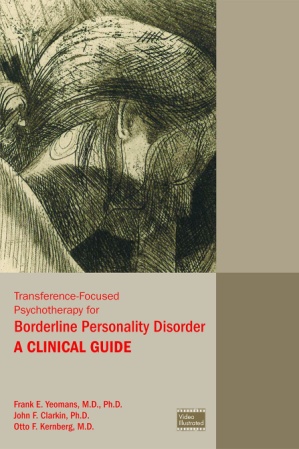 Česká společnost pro psychoanalytickou psychoterapii
člen European Federation for Psychoanalytic Psychotherapy (EFPP) www.cspap.cz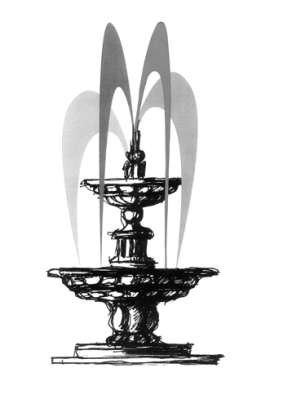 aČeská psychoanalytická společnost 
člen International Psychoanalytical Association (IPA)www.psychoanalyza.cz ÚčastníkÚčastníkJméno, příjmení, titul: Jméno, příjmení, titul: Jméno, příjmení, titul: Adresa: Adresa: PSČ: e-mail:e-mail:Mobil: +420Pracoviště:Pracoviště:Pracoviště:Atestace (nebo předpokládaný termín složení):Atestace (nebo předpokládaný termín složení):Atestace (nebo předpokládaný termín složení):Funkční specializace (nebo předpokládaný termín složení):Funkční specializace (nebo předpokládaný termín složení):Funkční specializace (nebo předpokládaný termín složení):Výcvikový psychoterapeutický institut
počet hodin individuální sebezkušenosti
ve frekvenciDatum